Photo                                                      SUL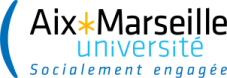 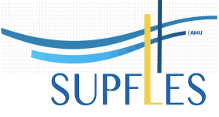                          Service Universitaire des Langues                                                  SUPFLES – Stages Universitaires de professionnalisation en FLESRéservé à l’administrationDo not write in this columnNOM / FAMILY NAME: ………………………………………………………………………………………………………………………………………………………Prénom / First Name: ................................................................................................................................................................  Féminin/Female	  Masculin/Male Date de naissance / Date of birth (jour/mois/année / day/month/year): .............../........../.....................................................Ville de naissance / City of birth: ................................................ Pays de naissance / Country of birth: ....................................Nationalité / Nationality: ............................................................................................................................................................Adresse dans votre pays / Address in your country: ............................................................................................................................................................................................................................................................... Pays / Country: ...................................Adresse en France / Address in France: .................................................................................................. ............................................................................................................................................................................................................................................Téléphone / Phone: ......................................................................... Mél / email: ........................................................................Situation / Situation: .......................................................................................... Pays/Country: ..................................................Dernier diplôme obtenu / Last diploma obtained: ............................................. Année/Year: ............ Pays/Country: .................Etablissement de rattachement / Last registration at educational institution: ............................................................................. Pays/Country: ......................................................Année/Year: ......................................................Boursier(ère) : 	 oui	 nonNOM / FAMILY NAME: ………………………………………………………………………………………………………………………………………………………Prénom / First Name: ................................................................................................................................................................  Féminin/Female	  Masculin/Male Date de naissance / Date of birth (jour/mois/année / day/month/year): .............../........../.....................................................Ville de naissance / City of birth: ................................................ Pays de naissance / Country of birth: ....................................Nationalité / Nationality: ............................................................................................................................................................Adresse dans votre pays / Address in your country: ............................................................................................................................................................................................................................................................... Pays / Country: ...................................Adresse en France / Address in France: .................................................................................................. ............................................................................................................................................................................................................................................Téléphone / Phone: ......................................................................... Mél / email: ........................................................................Situation / Situation: .......................................................................................... Pays/Country: ..................................................Dernier diplôme obtenu / Last diploma obtained: ............................................. Année/Year: ............ Pays/Country: .................Etablissement de rattachement / Last registration at educational institution: ............................................................................. Pays/Country: ......................................................Année/Year: ......................................................Boursier(ère) : 	 oui	 nonIndividuel OrganismeNOM / FAMILY NAME: ………………………………………………………………………………………………………………………………………………………Prénom / First Name: ................................................................................................................................................................  Féminin/Female	  Masculin/Male Date de naissance / Date of birth (jour/mois/année / day/month/year): .............../........../.....................................................Ville de naissance / City of birth: ................................................ Pays de naissance / Country of birth: ....................................Nationalité / Nationality: ............................................................................................................................................................Adresse dans votre pays / Address in your country: ............................................................................................................................................................................................................................................................... Pays / Country: ...................................Adresse en France / Address in France: .................................................................................................. ............................................................................................................................................................................................................................................Téléphone / Phone: ......................................................................... Mél / email: ........................................................................Situation / Situation: .......................................................................................... Pays/Country: ..................................................Dernier diplôme obtenu / Last diploma obtained: ............................................. Année/Year: ............ Pays/Country: .................Etablissement de rattachement / Last registration at educational institution: ............................................................................. Pays/Country: ......................................................Année/Year: ......................................................Boursier(ère) : 	 oui	 nonNOM / FAMILY NAME: ………………………………………………………………………………………………………………………………………………………Prénom / First Name: ................................................................................................................................................................  Féminin/Female	  Masculin/Male Date de naissance / Date of birth (jour/mois/année / day/month/year): .............../........../.....................................................Ville de naissance / City of birth: ................................................ Pays de naissance / Country of birth: ....................................Nationalité / Nationality: ............................................................................................................................................................Adresse dans votre pays / Address in your country: ............................................................................................................................................................................................................................................................... Pays / Country: ...................................Adresse en France / Address in France: .................................................................................................. ............................................................................................................................................................................................................................................Téléphone / Phone: ......................................................................... Mél / email: ........................................................................Situation / Situation: .......................................................................................... Pays/Country: ..................................................Dernier diplôme obtenu / Last diploma obtained: ............................................. Année/Year: ............ Pays/Country: .................Etablissement de rattachement / Last registration at educational institution: ............................................................................. Pays/Country: ......................................................Année/Year: ......................................................Boursier(ère) : 	 oui	 nonInscription :Attestation :Frais d’inscription :NOM / FAMILY NAME: ………………………………………………………………………………………………………………………………………………………Prénom / First Name: ................................................................................................................................................................  Féminin/Female	  Masculin/Male Date de naissance / Date of birth (jour/mois/année / day/month/year): .............../........../.....................................................Ville de naissance / City of birth: ................................................ Pays de naissance / Country of birth: ....................................Nationalité / Nationality: ............................................................................................................................................................Adresse dans votre pays / Address in your country: ............................................................................................................................................................................................................................................................... Pays / Country: ...................................Adresse en France / Address in France: .................................................................................................. ............................................................................................................................................................................................................................................Téléphone / Phone: ......................................................................... Mél / email: ........................................................................Situation / Situation: .......................................................................................... Pays/Country: ..................................................Dernier diplôme obtenu / Last diploma obtained: ............................................. Année/Year: ............ Pays/Country: .................Etablissement de rattachement / Last registration at educational institution: ............................................................................. Pays/Country: ......................................................Année/Year: ......................................................Boursier(ère) : 	 oui	 nonNOM / FAMILY NAME: ………………………………………………………………………………………………………………………………………………………Prénom / First Name: ................................................................................................................................................................  Féminin/Female	  Masculin/Male Date de naissance / Date of birth (jour/mois/année / day/month/year): .............../........../.....................................................Ville de naissance / City of birth: ................................................ Pays de naissance / Country of birth: ....................................Nationalité / Nationality: ............................................................................................................................................................Adresse dans votre pays / Address in your country: ............................................................................................................................................................................................................................................................... Pays / Country: ...................................Adresse en France / Address in France: .................................................................................................. ............................................................................................................................................................................................................................................Téléphone / Phone: ......................................................................... Mél / email: ........................................................................Situation / Situation: .......................................................................................... Pays/Country: ..................................................Dernier diplôme obtenu / Last diploma obtained: ............................................. Année/Year: ............ Pays/Country: .................Etablissement de rattachement / Last registration at educational institution: ............................................................................. Pays/Country: ......................................................Année/Year: ......................................................Boursier(ère) : 	 oui	 nonDate et signature